               Delta Sigma Theta Sorority, Inc. ~ Tampa Alumnae Chapter Chapter Meeting Agenda March 16, 2019 Charles Davis Conference Center1002 E. Dr. Martin Luther King Jr. Blvd. 9:30 a.m. 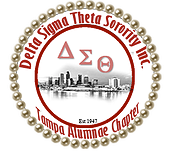 Ritualistic Opening Adoption of the Agenda  Review of February 2019 Chapter Meeting Minutes Correspondence	 	 	 	 	               Soror Sandra Cooke Welcome New and Visiting Sorors/Birthdays                                  HospitalityMembership Minute                                                                             Soror Sabrina GriffithPresident’s Message 	 	 Soror Alicia Warren Budget & Finance ReportsTreasurer		                                                    Soror Tiffany Mitchell Financial Secretary	                                                    Soror Briana JosephFirst Vice President’s Report  	 	 	                         Soror Brenda Webb Johnson Second Vice President’s Report 	 	 	 	Soror Sabrina Griffith Third Vice President’s Report  	 	 	               Soror Angela Brown Good of the Order                           	 	 	                          Soror Sandra Cooke Adjournment Ritualistic Closing 